Fiction: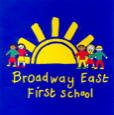 Traditional Tales ( approx 2 wks)Spoken LanguageTo develop rules for effective discussions, including considering the opinions of othersSuggested texts/authorsCinderella Snow WhiteGrammar, Punctuation and VocabularyIn reading, investigate:How words combine to make sentencesHow words and clauses are joined using andHow sentences are sequenced to form short narrativesHow words are separated with spacesHow capital letters, full stops, exclamation and question marks are used to demarcate sentencesHow capital letters are used for names and personal pronounsThe patterns of language and repeated words and phrasesIn writing, children will apply these skills to:Combine words to make sentencesJoin clauses using andSequence sentences to form short narrativesSeparate words with spacesUse capital letters, full stops, question and exclamation marks to demarcate sentencesUse capital letters for names and personal pronounsUse the patterns of language and repeated words and phrasesVocabularyUse formulaic sentences from the traditional tales studiedReading and Writingrecap traditional tales from term 1 and introduce a new traditional talediscuss the significance of the title and eventsreview the characteristics of traditional talesusing the new traditional tale to be studied, identify what the main character is searching for? e.g. love/money/home.using the texts, explore openings and endings, e.g. a vague settingfrom the traditional tales read, identify how formulaic sentences are used, e.g. Once upon a time …There was once a … long ago in the …and came to pass…retell and write own version of studied traditional taleread aloud their writing clearly enough to be heard by their peers and the teacherTeaching strategiesreciprocal reading strategiesread aloud stories (Reception key texts)orally retell familiar storiesbook talkboxing up pictoriallyread lots of traditional tales and identify similarities, patterns and repeated phrasesoral retelling by whole class/ groups/ pairs/ to other classesTalk for Writing:story mapsimitationinnovationinventionSpoken outcomes: children will be able to retell their own version of a traditional taleReading outcomes: children will be able to identify openings and endings e.g. A long time ago in a dark forest etc. and identify how formulaic sentences are used e.g. there was once a ….. Writing outcomes: children will be able to write their own version of a Traditional Tale Spoken outcomes: children will be able to retell their own version of a traditional taleReading outcomes: children will be able to identify openings and endings e.g. A long time ago in a dark forest etc. and identify how formulaic sentences are used e.g. there was once a ….. Writing outcomes: children will be able to write their own version of a Traditional Tale Spoken outcomes: children will be able to retell their own version of a traditional taleReading outcomes: children will be able to identify openings and endings e.g. A long time ago in a dark forest etc. and identify how formulaic sentences are used e.g. there was once a ….. Writing outcomes: children will be able to write their own version of a Traditional Tale 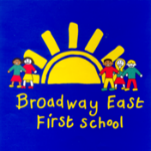 Key Stories(2 wks)Spoken Languageparticipate in discussions or collaborative conversations, staying on topic, taking turns and listening to what others sayto develop an awareness of the differences between spoken and written languageSuggested texts/authorsThe GruffaloWe’re Going on a Bear HuntThe Tiger Who Came to TeaHanda’s SurpriseWhere the Wild Things AreJasper’s BeanstalkThe Very Hungry CaterpillarElmerGrammar, Punctuation and VocabularyIn reading, investigate:How words combine to make sentencesHow words and clauses are joined using andHow sentences are sequenced to form short narrativesHow words are separated with spacesHow capital letters, full stops, exclamation and question marks are used to demarcate sentencesHow capital letters are used for names and personal pronounsTypical phrases for openings and endingsIn writing, children will apply these skills to:Combine words to make sentencesJoin clauses using andSequence sentences to form short narrativesSeparate words with spacesUse capital letters, full stops, question and exclamation marks to demarcate sentencesUse capital letters for names and personal pronounsUse typical phrases for openings and endingsVocabularyUse typical story languagerecap key stories and introduce a new key storyexplore familiar/unfamiliar settings linked to own experienceuse different voices for different characters when reading aloudact out stories and portray characters and their motiveswrite own version of a familiar key story (include a setting) using simple sentences to recount own experiences in writing and a series of sentences to sequence eventsread aloud their writing clearly enough to be heard by their peers and the teacherTeaching strategiesreciprocal reading strategiesread aloud stories (Reception key texts)orally retell familiar storiesbook talkboxing up pictoriallyread lots of traditional tales and identify similarities, patterns and repeated phrasesoral retelling by whole class/ groups/ pairs/ to other classesTalk for Writing:story mapsimitationinnovationinventionReading outcomes – children will be able to identify familiar and unfamiliar settings, key characters and their motivesSpoken outcomes – children will be able to act out stories and portray characters and their motives, using different voices for different charactersWritten outcomes – children will be able to write their own version of a familiar key story using simple sentences to sequence eventsReading outcomes – children will be able to identify familiar and unfamiliar settings, key characters and their motivesSpoken outcomes – children will be able to act out stories and portray characters and their motives, using different voices for different charactersWritten outcomes – children will be able to write their own version of a familiar key story using simple sentences to sequence eventsReading outcomes – children will be able to identify familiar and unfamiliar settings, key characters and their motivesSpoken outcomes – children will be able to act out stories and portray characters and their motives, using different voices for different charactersWritten outcomes – children will be able to write their own version of a familiar key story using simple sentences to sequence eventsInstructions(1 week)Spoken LanguageExplain/describe a process or present information, ensuring items are clearly sequencedSuggested texts/authorsGrammar, Punctuation and VocabularyIn reading, investigate:The imperative verb used at the start of each instructionHow words combine to make sentencesHow words are separated with spacesHow capital letters and full stops are used to demarcate sentencesIn writing, children will apply these skills to:Use the imperative verb at the start of each instructionCombine words to make sentencesSeparate words with spacesUse capital letters and full stops to demarcate sentencesVocabularyUse imperative verbsReading and Writingread and follow a longer series of instructionscontribute to class composition of instructionswrite own set of instructionsTeaching strategiesreciprocal reading strategiesorally give and model following a series of short instructionslistening comprehensionmodel using simple text map (pictorial) to support giving oral instructionsguided reading and writingread and follow pictorial and or written instructionsReading outcomes – children will be able to read and follow a longer series of instructionsWritten outcomes – children will be able to contribute to class composition and then write their own set of instructionsReading outcomes – children will be able to read and follow a longer series of instructionsWritten outcomes – children will be able to contribute to class composition and then write their own set of instructionsReading outcomes – children will be able to read and follow a longer series of instructionsWritten outcomes – children will be able to contribute to class composition and then write their own set of instructionsInformation Texts (2 wks - link to another curriculum area)Spoken Languageexplain/describe a process or present information, ensuring items are clearly sequencedSuggested texts/authorsGrammar, Punctuation and VocabularyIn reading, investigate:How words combine to make sentencesHow words and clauses are joined using andHow sentences are sequenced to form short textsHow words are separated with spacesHow capital letters, full stops  and question marks are used to demarcate sentencesHow capital letters are used for names and personal pronoun ‘I’In writing, children will apply these skills to:Combine words to make sentencesJoin clauses using andSequence sentences to form short textsSeparate words with spacesUse capital letters, full stops and question  marks to demarcate sentencesUse capital letters for names and personal pronoun ‘I’Vocabularytitles, contents page, index, pictures, labelled diagrams, chartsReading and writingpose questions before reading non-fiction texts to find answerschoose a suitable book to find the answers, by predicting what a book might be about from a brief look at front and back covers, including blurb, title and illustrationsrecord information e.g. as lists, completed charts, fact filecreate an information textchoose what to write about, orally rehearse, plan and writeTeaching strategiesbook talk reciprocal reading strategiesmodel how to phrase a questionguided readingorally rehearsepictorial representation to support writingshared reading – modelling posing questions and retrieving informationread as a readertalk partnersuse model text (extended caption) Reading Outcomes – children will be able to identify a suitable book to find answers to their questions, using front cover, title, blurb and illustrationsWritten Outcomes – children will be able record information as lists, charts etc and write a simple information textReading Outcomes – children will be able to identify a suitable book to find answers to their questions, using front cover, title, blurb and illustrationsWritten Outcomes – children will be able record information as lists, charts etc and write a simple information textReading Outcomes – children will be able to identify a suitable book to find answers to their questions, using front cover, title, blurb and illustrationsWritten Outcomes – children will be able record information as lists, charts etc and write a simple information textRecounts(2 wks)Spoken Languageexplain/describe a process or present information, ensuring items are clearly sequencedSuggested texts/authorsGrammar, Punctuation and VocabularyIn reading, investigate:How words combine to make sentencesHow words and clauses are joined using andHow certain words are used to indicate the passing of timeHow sentences are sequenced to form short recountsHow words are separated with spacesHow capital letters, full stops, exclamation and question marks are used to demarcate sentencesHow capital letters are used for names and personal pronoun ‘I’In writing, children will apply these skills to:Combine words to make sentencesJoin clauses using andUse words to indicate the passing of timeSequence sentences to form short recountsSeparate words with spacesUse capital letters, full stops, question and exclamation marks to demarcate sentencesUse capital letters for names and personal pronoun ‘I’Vocabularytime conjunctionsanecdotal language, e.g. Just imagine…Reading and Writingread personal recounts and identify structure e.g. sequence of events and language used e.g. first, when, after (revise from Term 1)orally recount an incident from their own experience using sequencing wordslisten to others’ recounts and ask relevant questionswrite simple first person recounts from personal experience in chronological orderTeaching strategiesreciprocal reading strategiesteacher model orally alongside text map (with sentence signposts e.g. first, next, then)read and order simple written or pictorial recountschildren orally retell sequence of events from own text map based on shared experience as a class (take photos to support chn)innovation – text maps and oral rehearsalTalk for Writing strategies:mapping eventsimitationinnovationinventionReading outcomes: children will be able to identify the structure of personal recounts (e.g. sequence of events and language used)Written outcomes: children will be able to write a simple first person recount from personal experience in chronological orderSpoken outcomes: children will be able to orally recount an incident from their own experience using sequencing wordsReading outcomes: children will be able to identify the structure of personal recounts (e.g. sequence of events and language used)Written outcomes: children will be able to write a simple first person recount from personal experience in chronological orderSpoken outcomes: children will be able to orally recount an incident from their own experience using sequencing wordsReading outcomes: children will be able to identify the structure of personal recounts (e.g. sequence of events and language used)Written outcomes: children will be able to write a simple first person recount from personal experience in chronological orderSpoken outcomes: children will be able to orally recount an incident from their own experience using sequencing wordsPatterns and Rhymes (2 wks)Spoken Languageto speak clearly and audiblySuggested texts/authorsGrammar, Punctuation and VocabularyIn reading, investigate:How words are separated with spacesHow capital letters are used for names and personal pronoun ‘I’the patterns of language and repeated words and phrasesVocabularyWords that rhymeReading and Performingintroduce a new poemlearn and appreciate rhymesdiscuss the significance of the titlepredict what might happen within the poemmake inferences from the poemperform the poem in unison following the rhythm and keeping timeTeaching strategiesread and listen to lots of poems with patterns and rhymesdiscuss likes/ dislikesbook talkmodelling identifying patterns and explaining what you noticemodel how to recite and perform in rhythmrecite poem as a class, in groups, pairsfilm pupils performing poem, peer assessment with teacher support  and improveReading outcomes: children will be able to identify what the poem is, make predictions and inferences from the poemSpoken outcomes: children will be able to perform the poem in unison following the rhythm and keeping timeReading outcomes: children will be able to identify what the poem is, make predictions and inferences from the poemSpoken outcomes: children will be able to perform the poem in unison following the rhythm and keeping timeReading outcomes: children will be able to identify what the poem is, make predictions and inferences from the poemSpoken outcomes: children will be able to perform the poem in unison following the rhythm and keeping time